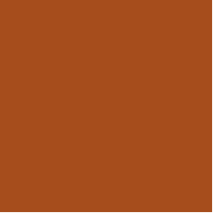 #A64D1C
rgb(166,77,28)
cmyk(0,54,83,35)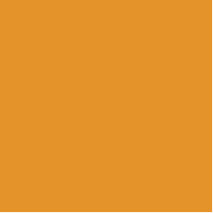 #E4922A
rgb(228,146,42)
cmyk(0,36,82,11)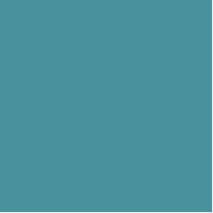 #49919D
rgb(73,145,157)
cmyk(54,8,0,38)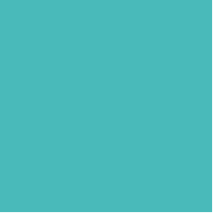 #49BABA
rgb(73,186,186)
cmyk(61,0,0,27)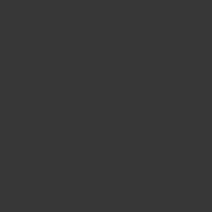 #373737
rgb(55,55,55)
cmyk(0,0,0,78)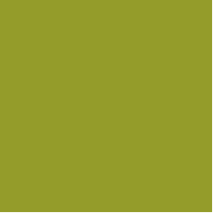 #949C2A
rgb(148,156,42)
cmyk(5,0,73,39)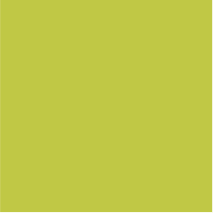 #C0C845
rgb(192,200,69)
cmyk(4,0,66,22)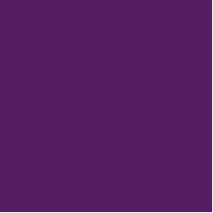 #541E61
rgb(84,30,97)
cmyk(13,69,0,62)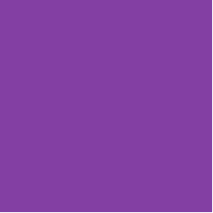 #833FA3
rgb(131,63,163)
cmyk(20,61,0,36)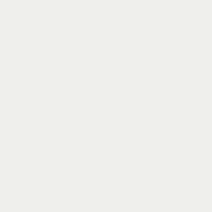 #EFEFEC
rgb(239,239,236)
cmyk(0,0,1,6) 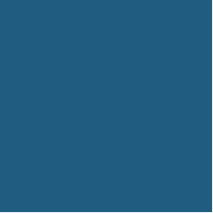 #205B80
rgb(32,91,128)
cmyk(75,29,0,50)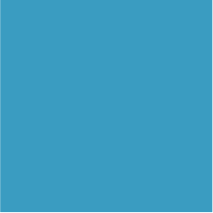 #3A9CC1
rgb(58,156,193)
cmyk(70,19,0,24)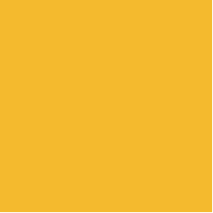 #F4BA2E
rgb(244,186,46)
cmyk(0,24,81,4)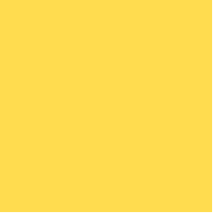 #FFDC4F
rgb(255,220,79)
cmyk(0,14,69,0)RGB/CMYK conversions produced from Hex at http://www.convertacolor.com/